Задания 9. Нейрогуморальная регуляция процессов жизнедеятельности1. Задание 9 № 41Какая система органов предохраняет организм от внешних воздействий?1) выделительная2) эндокринная3) покровная4) опорно-двигательная2. Задание 9 № 42Нервные импульсы поступают непосредственно к железам по1) аксонам двигательных нейронов2) аксонам вставочных нейронов3) серому веществу спинного мозга4) белому веществу спинного мозга3. Задание 9 № 169Какая система органов осуществляет постоянный приток кислорода и необходимых питательных веществ к клеткам и тканям организма?1) кровеносная2) выделительная3) дыхательная4) покровная4. Задание 9 № 170Что отсутствует в изображённой схеме рефлекторной дуги?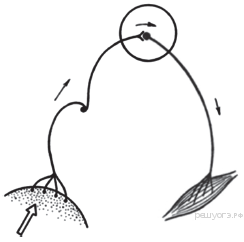 1) вставочный нейрон2) чувствительный нейрон3) рабочий орган4) двигательный нейрон5. Задание 9 № 201Какая система органов осуществляет освобождение клеток и тканей от конечных продуктов обмена веществ, растворённых в воде?1) иммунная2) кровеносная3) дыхательная4) покровная6. Задание 9 № 202Основой какой системы является изображённая на рисунке клетка?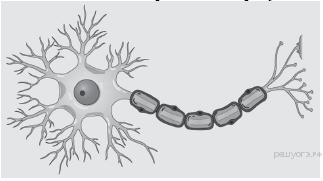 1) мышечной2) кровеносной3) выделительной4) нервной7. Задание 9 № 233Какая система органов регулирует функции организма с помощью гормонов?1) выделительная2) дыхательная3) иммунная4) эндокринная8. Задание 9 № 234Какой цифрой на рисунке обозначен дендрит?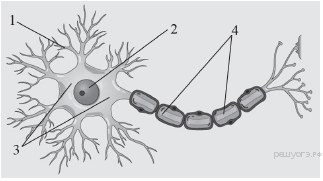 9. Задание 9 № 265Какая система органов обеспечивает освобождение организма от вредных микроорганизмов?1) иммунная2) дыхательная3) выделительная4) эндокринная10. Задание 9 № 266Какой цифрой на рисунке обозначен аксон?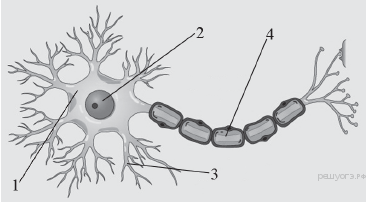 11. Задание 9 № 297Для какой ткани характерно наличие межклеточного вещества в виде минерализованных пластинок?1) эпителиальной2) поперечнополосатой3) хрящевой4) костной12. Задание 9 № 298Что из перечисленного лежит в основе работы нервной системы человека?1) рассудочная деятельность2) мышление и речь3) рефлекс4) восприятие сигналов внешней среды13. Задание 9 № 329Какая цифра обозначает полость, в которой расположена аорта?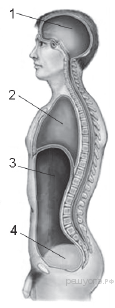 14. Задание 9 № 330Чем образовано серое вещество спинного мозга?1) аксонами нейронов2) телами нейронов и их дендритами3) сократительными волокнами4) соединительной тканью15. Задание 9 № 361Для какой ткани характерно хорошо развитое межклеточное вещество?1) нервной2) соединительной3) мышечной4) эпителиальной16. Задание 9 № 362Какую из перечисленных функций не выполняет спинной мозг?1) проведение импульсов от головного мозга к скелетной мускулатуре2) осуществление простейших двигательных рефлексов3) проведение импульсов от скелетной мускулатуры к головному мозгу4) управление произвольными движениями скелетных мышц17. Задание 9 № 393Для какой ткани характерно наличие межклеточного вещества в виде жидкости?1) эпителиальной2) хрящевой3) крови4) жировой18. Задание 9 № 394Проводниковая функция спинного мозга осуществляется1) системой защитных оболочек2) серым веществом3) спинномозговой жидкостью4) белым веществом19. Задание 9 № 425В какой ткани межклеточное вещество настолько мало развито, что его трудно обнаружить?1) нервной2) соединительной3) мышечной4) эпителиальной20. Задание 9 № 426Спинномозговые нервы в нервной системе человека относятся к её1) центральному отделу2) подкорковым ядрам3) периферическому отделу4) коре больших полушарий21. Задание 9 № 457Какой тканью образованы сухожилия опорно-двигательного аппарата человека?1) эпителиальной2) соединительной3) поперечнополосатой мышечной4) гладкой мышечной22. Задание 9 № 458Какой элемент соматической рефлекторной дуги полностью расположен в спинном мозге?1) двигательный нейрон2) вставочный нейрон3) рецептор4) рабочий орган23. Задание 9 № 489Какой тканью выстланы головка и суставная ямка суставов?1) хрящевой2) нервной3) гладкой мышечной4) поперечнополосатой мышечной24. Задание 9 № 490В продолговатом мозге находится нервный центр регуляции1) кожного чувства2) глотания3) зрения4) координации произвольных движений25. Задание 9 № 521К многослойной эпителиальной ткани относят эпителий1) наружного слоя кожи2) стенок желудка3) стенок кишечника4) стенок дыхательных путей26. Задание 9 № 522Какой участок мозга повреждён у собаки, походка которой изображена на рисунке?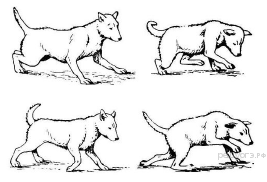 1) спинной2) гипоталамус3) промежуточный4) мозжечок27. Задание 9 № 553Из одного слоя эпителия состоят стенки1) вен2) артерий3) капилляров4) наружного слоя кожи28. Задание 9 № 554Расстройство деятельности вегетативной нервной системы у человека приводит к1) воспалительным процессам в органах дыхания2) нарушению согласованной работы внутренних органов3) нарушению режима питания4) избыточному синтезу витаминов29. Задание 9 № 585Чем грудная полость человека отделена от брюшной?1) брюшиной2) рёбрами3) диафрагмой4) плеврой30. Задание 9 № 586В какой доле коры головного мозга расположены центры, контролирующие произвольные движения?1) лобной2) височной3) затылочной4) теменной31. Задание 9 № 617Составной частью какой ткани являются лимфоциты?1) нервной2) эпителиальной3) соединительной4) мышечной32. Задание 9 № 618В какой доле коры головного мозга расположены центры, в которых происходит анализ зрительной информации?1) теменной2) височной3) затылочной4) лобной33. Задание 9 № 649Какая из перечисленных желёз входит в состав пищеварительной системы человека?1) печень2) надпочечник3) гипофиз4) щитовидная железа34. Задание 9 № 650Нервные импульсы от рецепторов в центральную нервную систему проводят1) чувствительные и двигательные нейроны2) вставочные и двигательные нейроны3) двигательные нейроны4) чувствительные нейроны35. Задание 9 № 713Для какой ткани характерно хорошо развитое межклеточное вещество?1) гладкой мышечной2) поперечнополосатой скелетной3) эпителиальной4) костной36. Задание 9 № 714Соматическая нервная система контролирует деятельность1) внутренних органов2) скелетной мускулатуры3) эндокринной системы4) сосудистой системы37. Задание 9 № 745Частью какой системы органов человека является яичко?1) половой2) пищеварительной3) выделительной4) кровеносной38. Задание 9 № 746В продолговатом мозгу находится нервный центр1) координации спинной мускулатуры2) кожно-мышечного чувства3) сосудодвигательный4) слуха39. Задание 9 № 777Что из перечисленного является органом?1) ноготь2) кровь3) кубический эпителий4) сонная артерия40. Задание 9 № 778Корой головного мозга у человека контролируется1) чихание2) ходьба3) моргание4) кашель41. Задание 9 № 809Какой цифрой на рисунке обозначена полость, в которой расположена поджелудочная железа?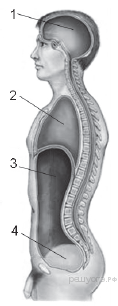 42. Задание 9 № 810Избыток или недостаток гормонов в крови воспринимается1) корой мозга2) печенью3) гипоталамусом4) мозжечком43. Задание 9 № 841Что происходит в результате оплодотворения?1) объединяется генетическая информация родителей в зиготе2) приумножается запас питательных веществ зиготы3) возрастает объём зиготы4) увеличивается вдвое количество клеточных органоидов зиготы44. Задание 9 № 842Какая регуляция осуществляется с помощью химически активных веществ, разносимых кровью ко всем клеткам тела?1) нервная2) автоматическая3) гуморальная4) централизованная45. Задание 9 № 873Что из перечисленного является органом?1) волос2) лимфа3) спинной мозг4) кубический эпителий46. Задание 9 № 874Лёгкая возбудимость, раздражительность, быстрая утомляемость, повышенная температура тела, потливость, худоба, выраженная припухлость в области шеи, выпученность глазных яблок — признаки1) рахита2) базедовой болезни3) микседемы4) ангины47. Задание 9 № 905Какой из приведённых органов относят к эндокринной системе?1) двенадцатиперстная кишка2) спинной мозг3) надпочечник4) почка48. Задание 9 № 906У человека при активации работы парасимпатического отдела вегетативной нервной системы1) учащается пульс2) увеличивается концентрация сахара в крови3) повышается тонус скелетной мускулатуры4) усиливается работа кишечника49. Задание 9 № 937В какой полости тела расположен мозжечок?1) брюшная полость2) грудная полость3) полость черепа4) тазовая полость50. Задание 9 № 938Железы внешней секреции отличаются от желёз внутренней секреции тем, что они1) выделяют гормоны2) выделяют секрет в кровь3) всегда парные4) имеют выводящие протоки51. Задание 9 № 969Какие признаки отличают яйцеклетку от сперматозоида?1) крупная и подвижная2) мелкая и неподвижная3) крупная и неподвижная4) мелкая и подвижная52. Задание 9 № 970Поджелудочную железу относят к железам смешанной секреции, потому что она кроме инсулина вырабатывает1) слизь2) желудочный сок3) желчь4) пищеварительный сок53. Задание 9 № 1033Основной тканью стенки желудка человека является1) гладкая мышечная2) жировая3) нервная4) соединительная54. Задание 9 № 1034В основе навыка вождения автомобиля у опытного водителя лежит1) динамический стереотип2) инстинкт3) рассудочная деятельность4) безусловный рефлекс55. Задание 9 № 1065К какой системе органов относят печень?1) эндокринной2) иммунной3) пищеварительной4) выделительной56. Задание 9 № 1066Активное поступление адреналина в кровь происходит во время1) медленного сна2) чтения любимой книги3) спортивного соревнования4) прослушивания лирической музыки57. Задание 9 № 1097В какой полости тела расположена селезёнка?1) черепа2) брюшной3) грудной4) тазовой58. Задание 9 № 1098Какой гормон вырабатывают железы внутренней секреции, обозначенные на рисунке цифрой 1?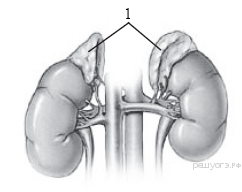 1) глюкагон2) адреналин3) инсулин4) тироксин59. Задание 9 № 1129Органы какой системы вырабатывают гормоны?1) дыхательной2) опоры и движения3) эндокринной4) пищеварительной60. Задание 9 № 1130Борозды и извилины мозга человека находятся в1) мосте2) промежуточном мозге3) больших полушариях4) среднем мозге61. Задание 9 № 1161Органы какой системы вырабатывают ферменты?1) пищеварительной2) эндокринной3) дыхательной4) половой62. Задание 9 № 1162Сколько из перечисленных ниже желёз относят только к железам смешанной секреции?Железы: семенник, печень, слюнная, поджелудочная, надпочечник.1) четыре2) две3) пять4) три63. Задание 9 № 1193Орган пищеварительной системы человека, в котором начинается расщепление крахмала, — это1) толстый кишечник2) поджелудочная железа3) ротовая полость4) желудок64. Задание 9 № 1194Сколько из перечисленных ниже желёз относят только к железам внешней секреции?Железы: семенник, печень, слюнная, поджелудочная, надпочечник.1) пять2) две3) три4) четыре65. Задание 9 № 1225Эритроциты являются составной частью ткани1) мышечной2) нервной3) эпителиальной4) соединительной66. Задание 9 № 1226Какой гормон вырабатывает изображённая на рисунке железа?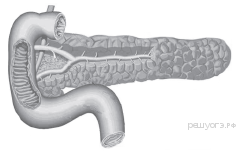 1) инсулин2) гормон роста3) адреналин4) тироксин67. Задание 9 № 1257Какой орган пищеварительной системы человека расположен в грудной полости?1) пищевод2) желудок3) глотка4) печень68. Задание 9 № 1258Каким из перечисленных заболеваний страдает человек в случае нарушения в работе изображённой на рисунке железы?1) сахарный диабет2) гастрит3) пневмония4) микседема отбор69. Задание 9 № 1289Нервные узлы в нервной системе человека относят к её1) периферическому отделу2) центральному отделу3) коре больших полушарий4) подкорковым ядрам70. Задание 9 № 1358Как называется нейрон, проводящий сигнал от центральной нервной системы к мышцам?1) чувствительный2) двигательный3) вставочный4) сенсорный71. Задание 9 № 1389Как называется нейрон, проводящий сигнал от рецепторов к центральной нервной системе?1) чувствительный2) двигательный3) вставочный4) моторный72. Задание 9 № 1422Какой цифрой на рисунке обозначен тимус?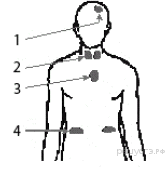 73. Задание 9 № 1454Какой цифрой на рисунке обозначен эпифиз?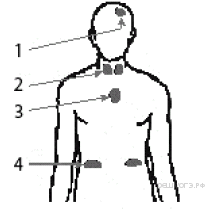 74. Задание 9 № 1486В каких процессах организма человека участвует тимус (вилочковая железа)?1) регуляция водно-солевого обмена2) регуляция менструального цикла3) переваривание липидов4) выработка лимфоцитов75. Задание 9 № 1518В каких процессах организма человека участвует гипоталамус?1) регуляция работы остальных желёз2) регуляция менструального цикла3) усвоение углеводов4) выработка лимфоцитов76. Задание 9 № 1570Дугу спинно-мозгового рефлекса составляют1) рецептор — исполнительный нейрон — вставочный нейрон — чувствительный нейрон — мышца2) мышца — рецептор — чувствительный нейрон — исполнительный нейрон — вставочный нейрон3) рецептор — чувствительный нейрон — вставочный нейрон — исполнительный нейрон — мышца4) мышца — чувствительный нейрон — рецептор — вставочный нейрон — исполнительный нейрон77. Задание 9 № 1602Избыток или недостаток гормонов в крови воспринимается1) центрами спинного мозга2) надпочечниками3) гипоталамусом4) мозжечком78. Задание 9 № 1663Какой из перечисленных гормонов секретируется островками Лангерганса поджелудочной железы?1) адреналин2) инсулин3) тиреотропин4) иммуноглобулин79. Задание 9 № 1695Какой из перечисленных гормонов секретируется надпочечниками?1) адреналин2) инсулин3) иммуноглобулин4) тиреотропин80. Задание 9 № 1871Какая из перечисленных функций регулируется вилочковой железой?1) содержание сахара в крови2) сердечная деятельность3) функционирование иммунной системы4) водно-солевой обмен81. Задание 9 № 1903Что из перечисленного регулируется щитовидной железой?1) менструальный цикл2) сердечная деятельность3) содержание сахара в крови4) водно-солевой обмен82. Задание 9 № 1935В продолговатом мозге находится нервный центр регуляции1) слуха2) координации движений3) зрения4) слюноотделения83. Задание 9 № 1967Клетки какого органа образуют гормоны?1) гипофиза2) слюнной железы3) желудка4) печени84. Задание 9 № 2000Рефлекторная дуга начинается с1) вставочного нейрона2) рабочего органа3) рецептора4) исполнительного нейрона85. Задание 9 № 2032Чем образовано серое вещество спинного мозга?1) телами нейронов и их дендритами2) аксонами нейронов3) сократительными волокнами4) соединительной тканью86. Задание 9 № 2076Как называется орган, объединяющий деятельность нервной и эндокринной систем?1) спинной мозг2) большие полушария3) гипоталамус4) печень87. Задание 9 № 2108С деятельностью какого отдела мозга связаны безусловные пищевые рефлексы?1) мозжечка2) заднего3) среднего4) продолговатого